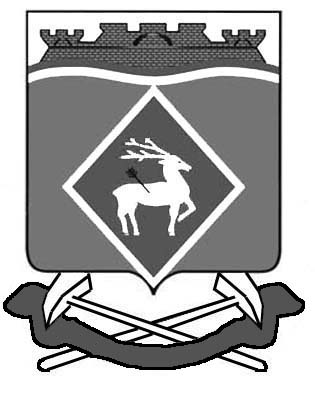 РОССИЙСКАЯ ФЕДЕРАЦИЯРОСТОВСКАЯ ОБЛАСТЬБЕЛОКАЛИТВИНСКИЙ РАЙОНМУНИЦИПАЛЬНОЕ ОБРАЗОВАНИЕ«СИНЕГОРСКОЕ СЕЛЬСКОЕ ПОСЕЛЕНИЕ»АДМИНИСТРАЦИЯ СИНЕГОРСКОГО СЕЛЬСКОГО ПОСЕЛЕНИЯПОСТАНОВЛЕНИЕот 21.06.2022 г.	№ 97п. СинегорскийО внесении изменений в постановление Администрации Синегорского сельского поселения от 18.05.2020г. № 84На основании письма  заместителя Губернатора Ростовской области от 11.10.2021 № 6/1491 о внесении изменений в нормативно правовые акты Белокалитвинского района, Администрация Синегорского сельского поселения постановляет:1. Внести в постановление Администрации Синегорского сельского поселения от 18.05.2020г. № 84 «Об утверждении Порядка организации работы по рассмотрению обращений граждан в Администрации  Синегорского сельского поселения» следующие изменения:1.1. Раздел 6 «Контроль за исполнением рассмотрения обращений» приложения к Постановлению  изложить в новой редакции: «6.1. Контроль за рассмотрением обращений граждан осуществляется в целях обеспечения своевременного и качественного исполнения поручений по обращениям граждан, принятия оперативных мер по своевременному выявлению и устранению причин нарушения прав, свобод и законных интересов граждан, анализа содержания поступающих обращений, хода и результатов работы с обращениями граждан.6.2. В обязательном порядке на контроль ставится рассмотрение всех письменных и устных обращений.6.3. Контроль за исполнением обращений граждан включает:постановку поручений по исполнению обращений граждан на контроль;сбор и обработку информации о ходе рассмотрения обращений;подготовку оперативных запросов исполнителям о ходе и состоянии исполнения поручений по обращениям;подготовку и обобщение данных о содержании и сроках исполнения поручений по обращениям граждан;снятие обращений с контроля.6.4. Контроль за своевременным и полным рассмотрением обращений граждан осуществляется Главой Администрации Синегорского сельского поселения.6.5. Контроль за сроками рассмотрения обращения осуществляет специалист по работе с обращениями граждан.6.6. Ответственные исполнители несут персональную ответственность за соблюдение сроков и порядка исполнения исполнительно – распорядительной функции в соответствии с их должностными инструкциями.6.7. Обращения снимаются с контроля, если рассмотрены все поставленные в них вопросы и даны письменные ответы. 6.8. В случае если в ответе, при рассмотрении обращения, указывается, что вопрос, поставленный заявителем, будет решен в течение определенного периода времени, такое обращение может быть поставлено на дополнительный контроль, о чем направляется уведомление с указанием контрольного срока для ответа об окончательном решении вопроса.6.9.  Специалист  по обращениям граждан осуществляет постоянный контроль и анализ работы с обращениями граждан.6.10. При поступлении в Администрацию Синегорского сельского поселения  обращений граждан о неудовлетворенности результатами рассмотрения их вопросов, жалоб о нарушениях норм федерального законодательства  при рассмотрении обращений, обеспечить организацию и проведение проверок изложенных доводов, с обязательным участием  заявителя (выезд на место, личный прием, телефонный разговор).Ответ по итогам рассмотрения повторного обращения должен содержать не только информацию по существу поднятого вопроса, но и вывод об  обоснованности (или необоснованности) доводов автора о ненадлежащем рассмотрении  предыдущего обращения.В случае, если доводы гражданина, в ходе проверки подтвердились, необходимо принять исчерпывающие меры по устранению выявленных недостатков в работе  и разрешению  поднятого в обращении  вопроса.       Лица, допустившие ненадлежащее рассмотрение ранее направленных обращений, несут ответственность в соответствии с законодательством Российской Федерации.В случае, если доводы не нашли подтверждение, гражданину разъясняются правовые основания отказа в удовлетворении его просьбы, а также порядок  обжалования  принятого решения.6.11. Ответственность за осуществление контроля за соблюдением порядка и сроков рассмотрения обращений, качеством, полнотой и объективностью ответов, направленных гражданам, возложить на Главу Администрации Синегорского сельского поселения.»1.2. В тексте слова «специалист второй категории сектора по общим и земельно-правовым вопросам» заменить словами «специалист первой категории сектора по общим и земельно-правовым вопросам».2.Настоящее постановление вступает в силу со дня его официального опубликования.3. Контроль за исполнением настоящего постановления оставляю за собой.Глава АдминистрацииСинегорского сельского поселения                                                         Т. А. Суржикова Верно:заведующий сектором по общим и земельно-правовым вопросам                                                                      С.П. Беседина